T.C.İZMİR DEMOKRASİ ÜNİVERSİTESİ REKTÖRLÜĞÜ’NDEN2018–2019 Eğitim Öğretim Yılı Güz Yarıyılında, Üniversitemiz, Sosyal Bilimler Enstitüsü’nün İşletme Anabilim Dalına Tezli Yüksek Lisans öğrencisi alınacaktır.BAŞVURU TARİHLERİ: 17 Ağustos – 7 Eylül 2018 Adayların başvuru tarihlerinde aşağıda belirtilen belgelerle birlikte şahsen ya da noter onaylı vekâletle Enstitümüze başvuru yapmaları gerekmektedir. Posta ile müracaatlar kabul edilmez. Eksik evrakla müracaatlar kabul edilmez.Başvurular https://obs.idu.edu.tr/oibs/enstitubasvuru/login.aspx üzerinden yapılacaktır.MÜLAKAT TARİHİ (Yüksek Lisans): 11 Eylül 2018 – Salı Saat: 10:00Mülakat İlgili Anabilim Dalı’nda yapılacaktır.KESİN KAYIT HAKKI KAZANAN ÖĞRENCİLERİN İLANI: 13 Eylül 2018 - PerşembeBAŞARILI OLAN ÖĞRENCİLERİN KESİN KAYIT TARİHİ: 17 – 19 Eylül 2018 YEDEK İLAN EDİLENLER İÇİN KESİN KAYIT TARİHİ: 21 Eylül  2018İlgili  anabilim dalında ilan edilen kontenjandan fazla sayıda aday, lisansüstü sınavı değerlendirme koşullarındaki başarı notunu sağlaması halinde, “yedek” olarak belirtilir. Yedek listesinde ilan edilenler kesin kayıt tarihlerinde kaydını yaptırmayanların yerine, not sıralaması dikkate alınarak kesin kayıt için başvurabilirler.BAŞVURU İÇİN GEREKLİ BELGELER:Mezuniyet belgesinin onaylı fotokopisi (Aslı gösterildiği takdirde Enstitümüz tarafından da onaylanabilir.),	Öğrenimlerini Yurtdışında tamamlamış olanlar almış oldukları Lisans Diplomaları veya Mezuniyet Belgeleri için Yükseköğretim 	Kurulu’ndan alacakları denklik belgesini de mezuniyet belgesi ile birlikte teslim etmeleri gerekmektedir.2 adet vesikalık fotoğraf,Nüfus cüzdanının onaylı fotokopisi (Aslı gösterildiği takdirde Enstitümüz tarafından da onaylanabilir.),Transkript  (Diploma Eki Transkript olarak değerlendirilmemektedir.)İlgili üniversitenin harfli veya 4.00’lük sisteminin 100 (yüz) üzerinden karşılığını belirten resmi belge eklenmelidir. Eklenmediği takdirde 	Yüksek Öğretim Kurulunun dönüşüm tablosu kullanılacaktır.),Özgeçmiş,Lisansüstü eğitim yapma nedenlerini belirten bir kompozisyon,Yatay geçiş yolu ile gelmek isteyen öğrencilerin şahsen bir dilekçe ile başvuru yapmaları gerekmektedir. Dilekçe ekine halen yüksek lisansa devam ettikleri enstitüden aldıkları öğrenci belgelerini ve transkriptlerini eklemeleri gerekmektedir.LİSANSÜSTÜ SINAVI DEĞERLENDİRME KOŞULLARI:Tezli yüksek lisans programına öğrenci kabulünde başarı notunun hesaplanmasında; Yabancı dil belgesi teslim eden öğrenciler için ALES puanına % 50, lisans mezuniyet notuna % 20, mülakat/yetenek ve/veya yazılı sınav sonucuna % 20 ve yabancı dil puanına %10 ağırlık verilir.  Yabancı dil puanının başvuru koşulu olarak aranmadığı programlarda başarı notunun hesaplanmasında ALES puanına % 50, lisans mezuniyet notuna % 25, mülakat/yetenek ve/veya yazılı sınav sonucuna % 25 ağırlık verilir. Mülakat/yetenek ve/veya yazılı sınav sonucundan 50 puanın altında alan aday başarısız sayılır.Güzel sanatlar fakültesi anasanat dalları yüksek lisans programları için ALES’e girmiş olma şartı aranmaz. Buraya başvuran adayların giriş sınavı başarı notunun hesaplanmasında; lisans mezuniyet notuna %20, yetenek sınavı puanına %50, mülakat sonucuna %20 ve yabancı dil puanına %10 ağırlık verilir. Yabancı dil puanının başvuru koşulu olarak aranmadığı programlarda başarı notunun hesaplanmasında lisans mezuniyet notuna %25, yetenek sınavı puanına %50, mülakat/yetenek sonucuna %25 ağırlık verilir. Mülakat/yetenek ve/veya yazılı sınav sonucundan 50 puanın altında alan aday başarısız sayılır.Doktora programına öğrenci kabulünde başarı notunun hesaplanmasında; lisans derecesi ile başvuranların lisans, yüksek lisans derecesi ile başvuranların tezli yüksek lisans mezuniyet notuna %20, ALES veya temel tıp puanına %50, mülakat/yetenek ve/veya yazılı sınav sonucuna %20 ve yabancı dil puanına %10 ağırlık verilir. Mülakat/yetenek ve/veya yazılı sınavından 60 puanın altında alan aday başarısız sayılır.Yüksek lisans programlarına kabul edilebilmek için başarı notunun en az 65 olması gerekir.NOT: Gerçeğe aykırı/yanlış beyanda bulunanlar ile ilgili program için belirlenmiş kriterleri haiz olmadığı belirlenen adayların başvuruları değerlendirme dışı bırakılır ve bu adaylarla ilgili olarak adli makamlara suç duyurusunda bulunulur.İLETİŞİM BİLGİLERİ: Adres: İzmir Demokrasi Üniversitesi Rektörlük Binası Sosyal Bilimleri Enstitüsü 1.Kat – Üçkuyular Mahallesi Gürsel Aksel Bulvarı No:12-14 Karabağlar-İZMİRTel: 0 (232) 260 10 01 – 02 – 03 (İç hat: 162)E-posta: sbe@idu.edu.tr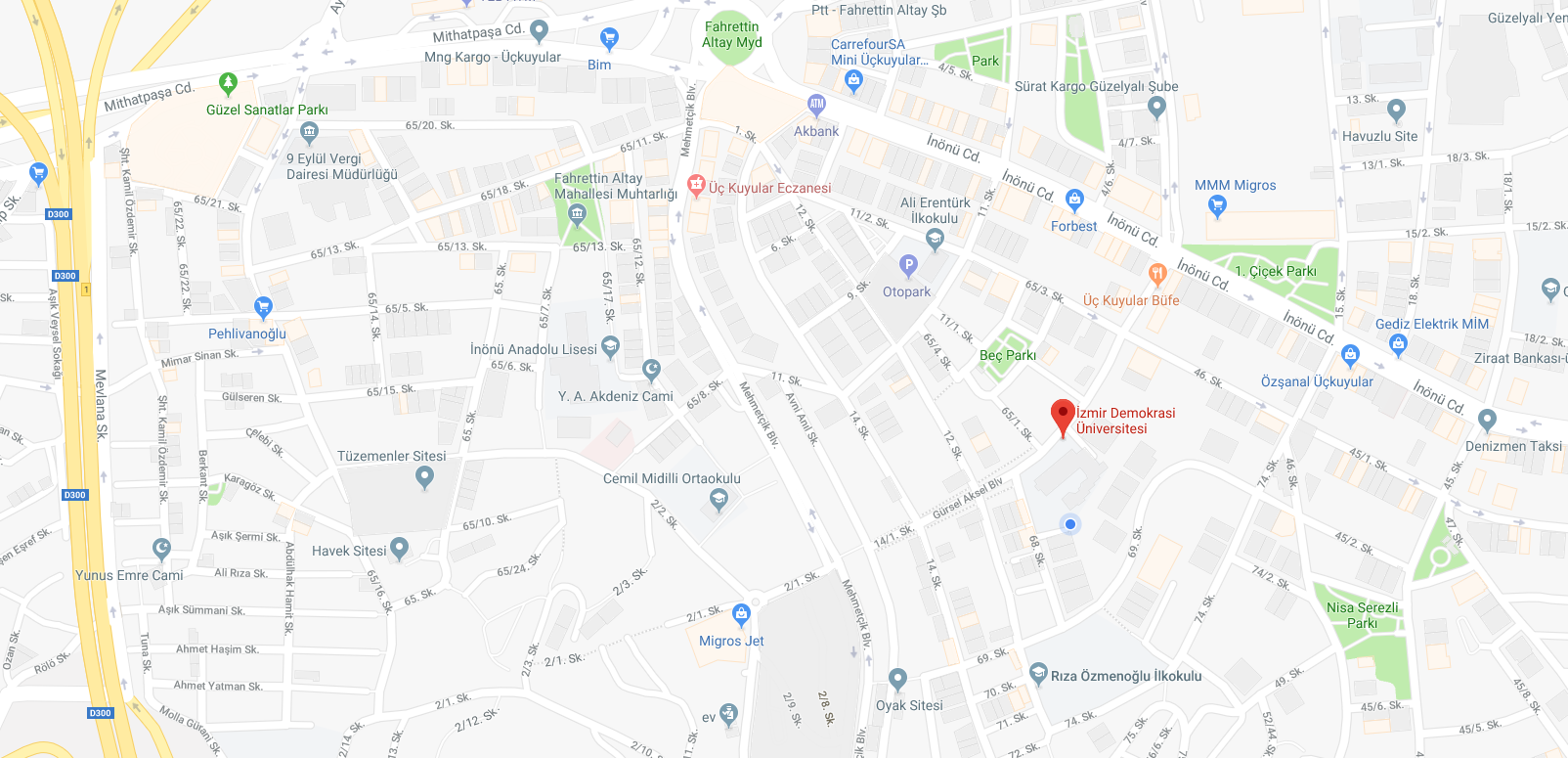 ANABİLİM DALIANABİLİM DALIKONTENJANLARKONTENJANLARKONTENJANLARKONTENJANLARKONTENJANLARKONTENJANLARKONTENJANLARKONTENJANLARAÇIKLAMAANABİLİM DALIANABİLİM DALIYLDRYatay Geçiş(a)Yatay Geçiş(a)Özel Öğrenci(b)Özel Öğrenci(b)Yabancı UyrukluYabancı UyrukluANABİLİM DALIANABİLİM DALIYLDRYLDRYLDRYLDRİşletmeİşletme Tezli Yüksek Lisans Programı10-------YÖK tarafından kabul edilen ve ulusal ve uluslararası geçerliliği olan bir dil sınavından (İngilizce) en az 40 puan veya buna eşdeğer puan almış olmalarıALES EA (veya YÖK’ün eşdeğer olarak kabul ettiği GRE ve GMAT sınavlarından) en az 55 standart puan almalarıİktisadi ve İdari Bilimler Fakültesinin tüm bölümleri, İşletme Fakültesinin tüm bölümleri, İşletmecilikle ilgili öğretim yapılan diğer fakülteler (İşletmecilik Eğitimi dahil), Endüstri veya İşletme Mühendisliği Bölümü ile Uygulamalı Bilimler Yüksekokullarından veya Fakültelerinden mezun olmak